       Добрый день, дорогие родители! Сегодня мы с вами будем формировать у наших деток умение сравнивать рядом стоящие числа с опорой на сравнение конкретных групп предметов.         С уважением, учитель-дефектолог Шумилова Снежана Сергеевна.Тема занятия: «Желторотые птенцы». Подготовьте для занятия карточки с цифрами от 1 до 10, которые мы уде использовали на прошлых занятиях.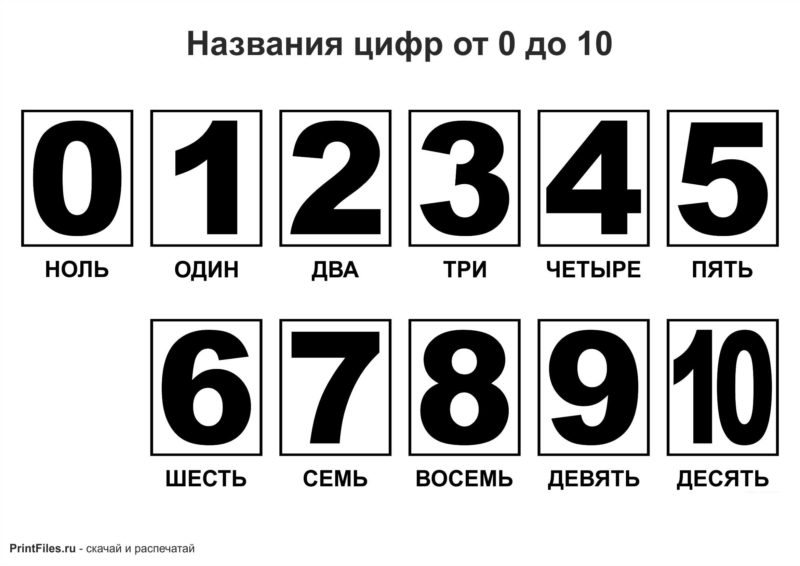  Предложите ребенку рассмотреть картинку, а сами прочтите стихотворение: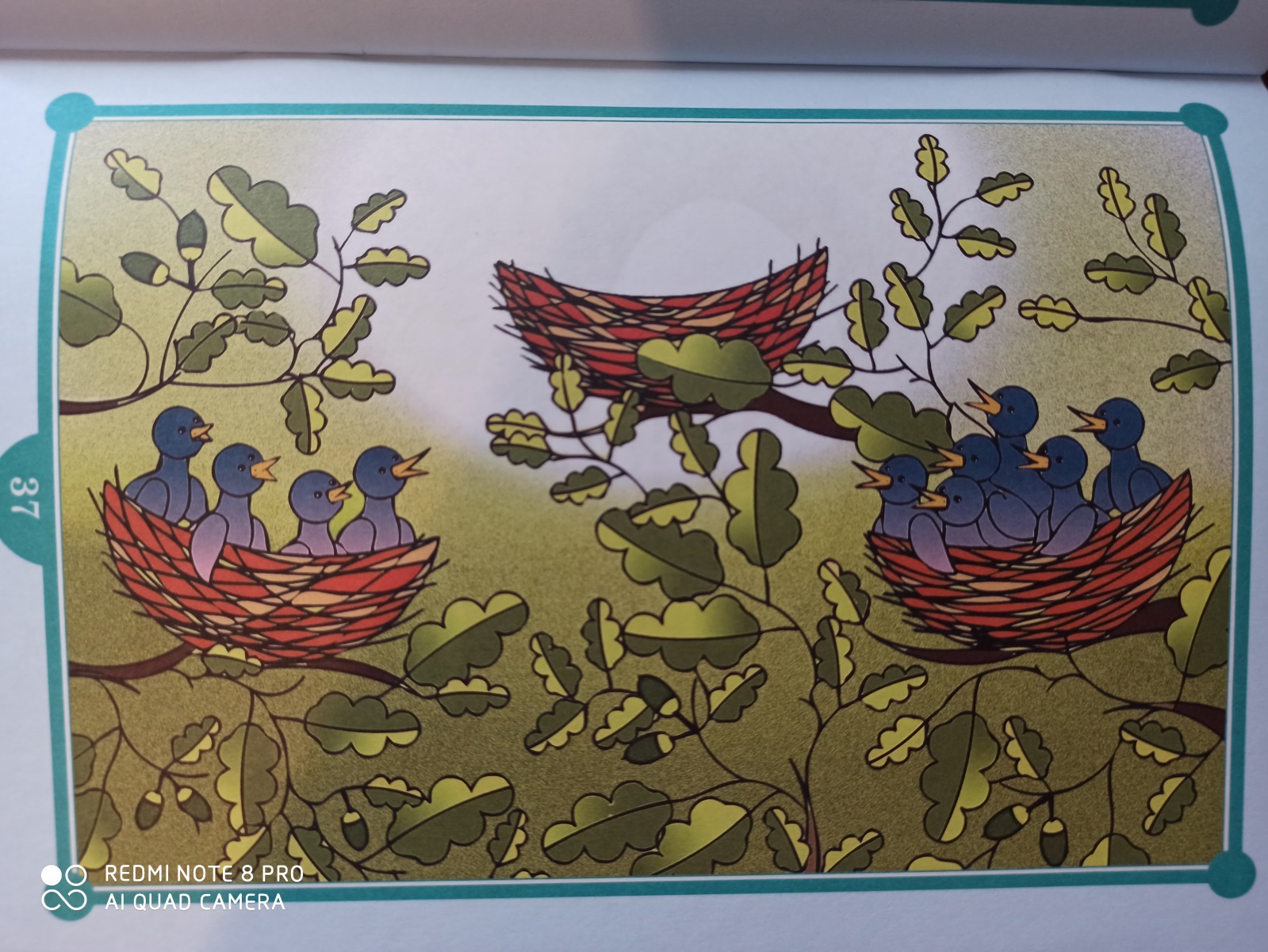 Почему в саду так тихо?В тёплых сумерках кустовНа гнезде сидит дроздихаИ выводит там птенцов.Предложите ребенку сосчитать, сколько птенцов в гнезде слева. Когда ребенок скажет, что слева четыре птенца – поместите перед ним карточку с цифрой «4» и попросите сосчитать  птенцов в гнезде справа.Когда ребенок посчитает, что в гнезде  справа шесть птенцов, поместите перед ним карточку с цифрой «6». Затем предложите ребенку вспомнить, какая цифра стоит в ряду чисел между цифрами «4» и «6».  Когда ребенок скажет, что между цифрами «4» и «6» стоит цифра «5» - поместите между карточками с цифрами «4» и «6» карточку с цифрой «5» и сообщите ему, что это поможет ему решить, сколько дроздят он должен нарисовать в гнезде, которое находится в центре.Когда ребенок сообразит, нарисуйте вместе с ним гнездо с пятью птенцами.